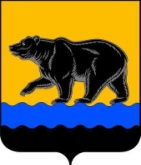 АДМИНИСТРАЦИЯ ГОРОДА НЕФТЕЮГАНСКА                              ПОСТАНОВЛЕНИЕ14.11.2017 										         № 189-нпг.НефтеюганскО внесении изменений в постановление администрации города Нефтеюганска от 03.08.2017 № 130-нп «Об утверждении административного регламента предоставления муниципальной услуги «Предоставление разрешения на отклонение от предельных параметров разрешенного строительства, реконструкцию объектов капитального строительства»В соответствии с Федеральным законом от 27.07.2010 № 210-ФЗ «Об организации предоставления государственных и муниципальных услуг», Уставом города Нефтеюганска, постановлением администрации города Нефтеюганска от 05.09.2013 № 88-нп «О разработке и утверждении административных регламентов предоставления муниципальных услуг», распоряжением департамента градостроительства и земельных отношений администрации города Нефтеюганска от 17.08.2017 № 99 «Об установлении графика приема заявителей с документами, необходимыми для предоставления муниципальной услуги» администрация города Нефтеюганска постановляет:1.Внести в постановление администрации города Нефтеюганска от 03.08.2017 № 130-нп «Об утверждении административного регламента предоставления муниципальной услуги «Предоставление разрешения на отклонение от предельных параметров разрешенного строительства, реконструкцию объектов капитального строительства» следующие изменения:              в приложении к постановлению:1.1.Подпункт 1.3.1 пункта 1.3 дополнить абзацем следующего содержания:«График приема заявителей с документами, необходимыми для предоставления муниципальной услуги:еженедельно по средам с 9.00 до 12.00 часов.».1.2.В подпункте 1.3.1 пункта 1.3, пункте 4.1 слова «отдела генерального плана» заменить на слова «отдела градостроительного развития и планировки территории».2.Обнародовать (опубликовать) постановление в газете «Здравствуйте, нефтеюганцы!». 3.Департаменту по делам администрации города (Виер М.Г.)  разместить постановление на официальном сайте органов местного самоуправления города Нефтеюганска в сети Интернет. 4.Постановление вступает в силу после его официального опубликования.Глава города Нефтеюганска                                                          	С.Ю.Дегтярев